INTRODUCCIÓN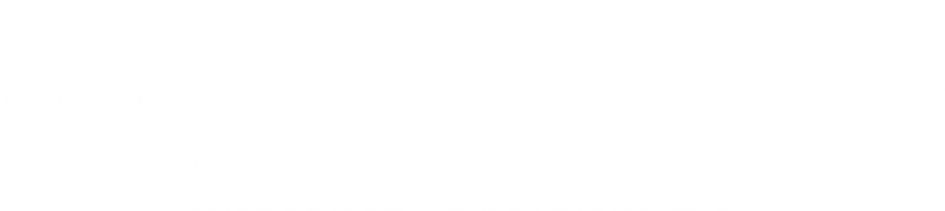 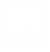 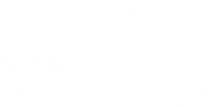 Andalucía Emprende, Fundación Pública Andaluza y el Instituto Andaluz de  en desarrollo de una estrategia de “mainstreaming” o de integración de la perspectiva de género en las políticas de fomento de la cultura emprendedora y el desarrollo empresarial, ponen en marcha conjuntamente en 2008, el PROGRAMA SERVICIOS DE ASESORAMIENTO A EMPRENDEDORAS Y EMPRESARIAS, desde el que se ofrece información, sensibilización, formación, asistencia técnica y acompañamiento individualizado a mujeres emprendedoras y empresarias. CONTENIDOSSe obtendrá un conocimiento práctico sobre las posibilidades de emprender. Se verán los distintos programas de apoyo a las emprendedoras, con especial dedicación a las posibilidades que ofrece  de Cooperación de Emprendedoras. Inscripción online en  de Cooperación de Emprendedoras. OBJETIVOSFomentar la cultura emprendedora y la incorporación de factores de competitividad en el tejido empresarial.Favorecer el desarrollo económico local.DESTINATARIASEmprendedoras que tienen una idea de negocio y han tomado la decisión de llevarla a cabo.Empresarias.Desempleadas.METODOLOGÍASe utilizará una metodología activa y participativa.CALENDARIO25 de Septiembre de 2013, de 10:00 a 11:30 horas LUGAR DE CELEBRACIÓNCentro de Apoyo al Desarrollo Empresarial (CADE) Huércal-Overa, Calle Doctor Jimenez Díaz, 22 Bajo, Huércal-Overa, Almería.CONTACTOCentro de Apoyo al Desarrollo Empresarial CADE Huércal-Overa. Ana Rubio Díaz, 671536704/636704      arubio@andaluciaemprende.es. Técnica SERVAEM. Victoria E. Rodríguez López. 950186270.victoriae.rodriguez.lopez@juntadeandalucia.es